提出物　チェックリスト・同封した書類にチェックを入れてご提出ください。・①については、応募者の状況に合わせて提出する書類が異なりますので、ご注意ください。東京都知事殿　「Tokyo Contents Business Award募集要項」に記載する全ての事項を遵守することを承諾して、下記のとおり応募します。１　応募者　　　　　　　　　　　　　　　　　　　　　　　　　　　　　　　　　　　　　　記入日　　　令和３年　　　月　　　日※「応募用紙」は、原本を提出してください。応募書類にご記入いただいた情報は適切に管理し、本事業及びその事業運営のために利用します。なお、円滑な事業運営のため応募書類にご記入いただいた情報や、 必要に応じてご提供いただく情報を審査委員、東京都が指定した業務委託先及び出展先主催者に提供することがありますので予めご了承ください。また、東京都の施策及びこれに関連する各種事業案内やアンケート調査、HP上等での二次審査通過者、受賞者及びその応募コンテンツの紹介を行います。応募用紙記載の応募者名又はグループ名での受賞・公表・出展等となります。＜審査委員等による応募コンテンツ紹介動画閲覧に係る許諾について＞　　東京コンテンツビジネスアワードの審査にあたり審査委員等が映像を確認するため、提出された映像をアクセス制限した動画共有サイトへ運営事務局がアップロードすることを東京都に対し許諾してください。なお応募者の社内規定等で運営事務局によるアップロードが許諾できない場合は、自ら特定の動画共有サイトへアップロードしてください。以下のいずれかにチェックを入れ、必要事項を記入してください。　提出した応募コンテンツ紹介動画について、運営事務局が動画共有サイトへアップロードすることに合意する。※アップロードに際してはアクセス制限を行います。 　[上記が困難な場合]提出した応募コンテンツ紹介動画を自らアクセス制限付き動画共有サイトへアップロードする。→URL：→パスワード：＜グループ名および代表企業以外の法人について＞　※グループ応募の場合のみ記入してください●記入欄が足りない場合は、適宜コピーして追加してください。２　応募者のコンテンツ分野における活動履歴３　応募者のビジョン・成長戦略４　支援の活用方法５　アンケート提出提出書類部数✓必須法人…a・b（グループ応募の場合グループ全社のa・b）個人事業主…c・d① a履歴事項全部証明書（発行から３か月以内）正:１部必須法人…a・b（グループ応募の場合グループ全社のa・b）個人事業主…c・db直近の法人事業税・法人都民税の納税証明書（原本）（都税事務所発行）正:１部必須法人…a・b（グループ応募の場合グループ全社のa・b）個人事業主…c・dc都内税務署へ届け出た開業届の写し正:１部必須法人…a・b（グループ応募の場合グループ全社のa・b）個人事業主…c・dd直近の事業税の納税証明書（原本）（都税事務所発行）※事業税が非課税の場合は、所得税及び住民税の納税証明書正:１部必須②応募用紙正:1部、副１部必須③誓約書正:1部必須④応募コンテンツ紹介シート正:1部、副１部必須⑤応募コンテンツの紹介動画（２分から４分程度を想定）以下いずれかに併せてチェックください DVDにて提出　　ダウンロードURLの送付にて提出DVDの場合正:３部任意応募コンテンツにかかる右記の資料⑥カタログ・パンフレット各３部任意応募コンテンツにかかる右記の資料⑦特徴を示す資料（プレゼン資料等）各３部任意応募コンテンツにかかる右記の資料⑧取扱説明書、使用環境、稼働状態を示す資料等各３部（ふりがな）企業名※個人事業主の場合は記入不要。（代表者名欄へ氏名をご記入の上、押印ください。※個人事業主の場合は記入不要。（代表者名欄へ氏名をご記入の上、押印ください。応募企業にかかるブランド名、商標名等ございましたらお教えください：応募企業にかかるブランド名、商標名等ございましたらお教えください：応募企業にかかるブランド名、商標名等ございましたらお教えください：（ふりがな）代表者名個人事業主の場合、ペンネーム・屋号等ございましたらお教えください：個人事業主の場合、ペンネーム・屋号等ございましたらお教えください：個人事業主の場合、ペンネーム・屋号等ございましたらお教えください：（ふりがな）所在地〒〒（ふりがな）担当者名等氏名：　　　　　　　　　　　　　　　　　　　　　　　　　　　　役職名：　　　　　　　　　　　　　　　　　　氏名：　　　　　　　　　　　　　　　　　　　　　　　　　　　　役職名：　　　　　　　　　　　　　　　　　　連絡先〒〒連絡先電話：携帯電話：　　　　　　　　　　　　　　　　　　　　　　　　　　FAX：電話：携帯電話：　　　　　　　　　　　　　　　　　　　　　　　　　　FAX：連絡先e-maile-mail重要確認事項「Tokyo Contents Business Award募集要項」に記載する全ての事項を確認し、遵守することを承諾しますか？　　　　　はい　　　　　　いいえ←応募できません「Tokyo Contents Business Award募集要項」に記載する全ての事項を確認し、遵守することを承諾しますか？　　　　　はい　　　　　　いいえ←応募できませんコンテンツビジネスの種類・事業内容該当するコンテンツを全てチェック VR　　　　 AR　　　 AI　　　 その他（　　　　　　　　　　）該当するコンテンツを全てチェック VR　　　　 AR　　　 AI　　　 その他（　　　　　　　　　　）コンテンツビジネスの種類・事業内容どのような事業を行っているか。どのような特徴があるかをご記載ください。どのような事業を行っているか。どのような特徴があるかをご記載ください。ホームページアドレスhttp://http://企業概要※個人の場合は、事業内容のみ記入（資本金）　　　円（従業員数）　　人（創業年）　　　年（西暦）（直近売上高）　　円（事業内容）コンテンツビジネスが本業ではない場合、本業の分野・業種・事業内容を記載くださいふりがなグループ名①ふりがな①企業名①ふりがな①所在地〒①所在地①業種①事業内容①資本金円従業員数人②ふりがな②企業名②ふりがな②所在地〒②所在地②業種②事業内容②資本金円従業員数人１　コンテンツ分野における活動年数□１年未満　　□１～３年　　□４～６年　　□７～９年　　□１０年以上２　沿革（経歴）※どのような活動をされてきたのか、どのような作品にどのように関わったか、具体的に記載ください。２　沿革（経歴）※どのような活動をされてきたのか、どのような作品にどのように関わったか、具体的に記載ください。将来的なビジネスビジョンや成長戦略、他組織（他企業、団体、大学等）との連携の実施状況等について記入してください。本事業の各種支援を活用し、どのように自社ビジネスを発展させたいですか。また、どのように東京の社会課題解決に取り組んでいきたいですか。本アワードを何（どこ）で知って応募しましたか。（複数選択可）本アワードを何（どこ）で知って応募しましたか。（複数選択可）HP（該当に○をつけてください）（  ）東京都産業労働局　　（  ）東京コンテンツビジネスアワード（  ）その他【名称（ 　　　　　　　　　　　　　　 ）】リーフレットメールマガジン【配信元・メルマガタイトル等（  　　　　　　）】バナー広告【掲載元（　　　　　　）】その他（  　　　　　　　　　　　）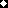 